แนวทางการจัดทำคำของบประมาณรายจ่ายประจำปีมหาวิทยาลัยเทคโนโลยีพระจอมเกล้าพระนครเหนือ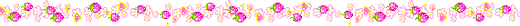 การจัดทำคำของบประมาณรายจ่าย ประจำปีงบประมาณ พ.ศ.2565 ยังเป็นการจัดทำงบประมาณ
ในรูปแบบของงบประมาณ 3 มิติ ซึ่งจำแนกตามแผนงาน /กองทุน/หน่วยงาน เพื่อให้สอดคล้องกับระบบ 3 มิติ
ของมหาวิทยาลัย ส่วนการจัดทำคำของบประมาณในภาพรวมของมหาวิทยาลัยเทคโนโลยีพระจอมเกล้า
พระนครเหนือ ซึ่งต้องส่งหน่วยงานภายนอกได้แก่ สำนักงานปลัดกระทรวงการอุดมศึกษา วิทยาศาสตร์ วิจัยและนวัตกรรม (เพื่อเสนอรัฐมนตรี) และสำนักงบประมาณ นั้น ยังคงเป็นการจัดทำคำของบประมาณตามโครงสร้างเดิมที่ได้รับการจัดสรรงบประมาณรายจ่าย ประจำปีงบประมาณ พ.ศ.2564 ที่สอดคล้องกับ1)  ยุทธศาสตร์ชาติ 20 ปี (พ.ศ.2561 – พ.ศ.2580) 2)  แผนพัฒนาเศรษฐกิจและสังคมแห่งชาติ ฉบับที่ 123)  แผนแม่บทภายใต้ยุทธศาสตร์ชาติ (23 แผน)4)  ยุทธศาสตร์การจัดสรรงบ5)  ยุทธศาสตร์กระทรวง โดยประกอบด้วย 4 แผนงาน ได้แก่แผนงานบุคลากรภาครัฐ  ได้แก่ รายการทุกงบรายจ่ายที่ต้องจ่ายให้กับบุคลากรทุกประเภทของมหาวิทยาลัย ตามที่กฎหมายกำหนด พร้อมเงินประจำตำแหน่งต่างๆ ค่าเช่าบ้าน แผนงานพื้นฐานด้านการพัฒนาและเสริมสร้างศักยภาพทรัพยากรมนุษย์ ได้แก่ งบดำเนินงาน ที่เหลือจากแผนงานบุคลากรภาครัฐ  งบลงทุน และงบเงินอุดหนุนต่างๆ  ประกอบด้วย ผลผลิต	ผู้สำเร็จการศึกษาด้านวิทยาศาสตร์และเทคโนโลยี(รวมผลผลิตเดิม ผลงานการให้บริการวิชาการ และผลงานวิจัยเพื่อถ่ายทอดเทคโนโลยี)แผนงานยุทธศาสตร์ 2 แผนงาน แผนงานยุทธศาสตร์พัฒนาศักยภาพด้านวิทยาศาสตร์ เทคโนโลยี และนวัตกรรมโครงการจัดตั้งมหาวิทยาลัยเทคโนโลยีพระจอมเกล้าพระนครเหนือ วิทยาเขตระยองและวิทยาเขตปราจีนบุรีแผนงานยุทธศาสตร์การวิจัยและพัฒนานวัตกรรมปัจจุบันผู้วิจัยจัดตั้งคำของบประมาณผ่านระบบ NRMS จากกองทุนวิทยาศาสตร์ วิจัยและนวัตกรรม ผ่านหน่วยงานบริหารและจัดการกองทุน (PMU) ไม่ได้ตั้งงบประมาณผ่านระบบการจัดทำคำของบประมาณของมหาวิทยาลัยแผนงานบูรณาการ  (15 แผนงาน ข้อมูลอ้างอิงตามปี 2564)        สำหรับการจัดทำคำของบประมาณของหน่วยงานภายในมหาวิทยาลัย จะต้องจัดทำตามโครงสร้างของงบประมาณ 3 มิติ โดยหน่วยงานต้องจัดทำรายละเอียดงบประมาณ จำแนกตามแผนงาน /กองทุน /งบรายจ่าย/รายการ ตามแบบฟอร์มรายละเอียดค่าจ้างและส่วนควบ , แบบ ง. 142-146 และสรุปภาพรวมคำของบประมาณทั้งหมดของหน่วยงานตามแบบฟอร์ม ง.2 (ของ 3 มิติ) ที่มหาวิทยาลัยได้กำหนดตามแนวทางในการจัดทำคำของบประมาณ เพื่อให้หน่วยงานและเจ้าหน้าที่ผู้ปฏิบัติงานหรือผู้ที่เกี่ยวข้องมีความเข้าใจเกี่ยวกับการจัดทำคำของบประมาณให้เป็นไปในทิศทางเดียวกัน และเป็นข้อมูลพื้นฐานที่หน่วยงานสามารถนำมาใช้ให้เป็นประโยชน์ต่อไป  หลักการจำแนกประเภทรายจ่ายและรายละเอียดการจัดทำงบประมาณเงินรายได้จากงบประมาณแผ่นดิน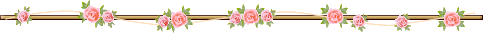                การจัดทำคำของบประมาณรายจ่ายประจำปีของมหาวิทยาลัยเทคโนโลยีพระจอมเกล้าพระนครเหนือ ซึ่งเป็นมหาวิทยาลัยในกำกับของรัฐบาล จำแนกออกเป็น 2 ประเภทงบรายจ่าย ได้แก่	1. งบบุคลากร	2. งบเงินอุดหนุน               1.  งบบุคลากร หมายถึง รายจ่ายที่กำหนดให้จ่ายเพื่อการบริหารงานบุคคลภาครัฐ ได้แก่ รายจ่ายที่จ่ายในลักษณะเงินเดือน ค่าจ้างประจำ และค่าตอบแทนพนักงานราชการ รวมถึงรายจ่ายที่กำหนดให้จ่ายจากงบรายจ่ายอื่นใดในลักษณะรายจ่ายดังกล่าว ซึ่งประกอบด้วยรายการดังนี้	1.1  เงินเดือน หมายถึง เงินที่จ่ายให้แก่ข้าราชการและพนักงานของรัฐทุกประเภทเป็นรายเดือน โดยมีอัตราตามที่กำหนดไว้ในบัญชีถือจ่ายเงินเดือนประจำปี รวมถึงเงินที่กระทรวงการคลังกำหนดให้จ่ายในลักษณะเงินเดือนและเงินเพิ่มอื่นที่จ่ายควบกับเงินเดือนตามรายการได้แก่		1) อัตราเดิม ได้แก่ อัตราที่มีคนครองในปัจจุบัน และหักอัตราพร้อมเงินเดือนของผู้ที่จะเกษียณ ณ 30 กันยายน 2564 ตามจำนวนที่จะมีผู้เกษียณ และตั้งอัตราใหม่(กลางปี) ของพนักงานมหาวิทยาลัยในงบเงินอุดหนุนค่าใช้จ่ายบุคลากร ตามในข้อ (2)                     2) เงินประจำตำแหน่งทางวิชาการ ได้แก่                                   - สายวิชาการ ซึ่งได้แก่  ศ. , รศ.  ,  ผศ.  - สายสนับสนุนวิชาการ ซึ่งได้แก่  ชำนาญการพิเศษ /เชี่ยวชาญ		โดยตั้งงบประมาณตามหลักเกณฑ์ที่กระทรวงการคลังกำหนด ดังนี้                         3)  เงินค่าตอบแทนรายเดือนสำหรับข้าราชการ ได้แก่                                   - สายวิชาการ ซึ่งได้แก่  ศ. , รศ.  ,  ผศ.  - สายสนับสนุนวิชาการ ซึ่งได้แก่  เชี่ยวชาญ		โดยตั้งงบประมาณตามหลักเกณฑ์ที่กระทรวงการคลังกำหนด ดังนี้ 	1.2  ค่าจ้างประจำ หมายถึง  เงินที่จ่ายเป็นค่าจ้างให้แก่ลูกจ้างประจำของส่วนราชการ  โดยมีอัตราตามที่กำหนดไว้ในบัญชีถือจ่ายค่าจ้างประจำ  รวมถึงเงินที่กระทรวงการคลังกำหนดให้จ่ายในลักษณะค่าจ้างประจำ  และเงินเพิ่มอื่นที่จ่ายควบกับค่าจ้างประจำ  ซึ่งได้แก่ เงินช่วยเหลือค่าครองชีพพิเศษ	2. งบเงินอุดหนุน  หมายถึง  รายจ่ายที่กำหนดให้จ่ายเป็นค่าบำรุงหรือเพื่อช่วยเหลือ  สนับสนุนการดำเนินงานของหน่วยงานอิสระตามรัฐธรรมนูญหรือหน่วยงานของรัฐซึ่งมิใช่ราชการส่วนกลางตามพระราชบัญญัติระเบียบบริหารราชการแผ่นดิน  หน่วยงานในกำกับของรัฐ  (เช่น มหาวิทยาลัยในกำกับของรัฐบาล)  องค์การมหาชน  รัฐวิสาหกิจ  องค์กรปกครองส่วนท้องถิ่น  สภาตำบล  องค์การระหว่างประเทศ  นิติบุคคล  เอกชนหรือกิจการอันเป็นสาธารณประโยชน์   รวมถึง  เงินอุดหนุนงบพระมหากษัตริย์  เงินอุดหนุนการศาสนา และรายจ่ายที่สำนักงบประมาณกำหนดให้ใช้จ่ายในงบรายจ่ายนี้ สำหรับมหาวิทยาลัยเทคโนโลยีพระจอมเกล้าพระนครเหนือ จำแนกตามประเภทรายจ่าย ดังนี้                      2.1  ค่าใช้จ่ายบุคลากร  ประกอบด้วย	      2.1.1  เงินเดือน หมายถึง เงินที่จ่ายให้แก่พนักงานมหาวิทยาลัย (พนักงานมหาวิทยาลัยเดิมและข้าราชการที่เปลี่ยนสถานภาพเป็นพนักงานมหาวิทยาลัย) ซึ่งได้แก่1) เงินเดือน ประกอบด้วยรายการ ดังนี้(1) อัตราเดิม ได้แก่  อัตราที่มีคนครองในปัจจุบัน และอัตราที่ได้รับการจัดสรรแล้วแต่ยังไม่ได้บรรจุหรืออยู่ระหว่างการดำเนินการบรรจุ ต้องตั้งให้ครบตามจำนวนที่มีในแต่ละหน่วยงาน และหักอัตราที่จะเกษียณพร้อมเงินเดือน ณ  30 กันยายน 2564 ตามจำนวนที่จะมีผู้เกษียณ และตั้งอัตราใหม่(กลางปี) ตามในข้อ (2)(2) อัตราใหม่ (กลางปี) ได้แก่ อัตราที่ขอทดแทนอัตราเกษียณของข้าราชการ พนักงานมหาวิทยาลัย และอัตราว่างมีเงินจากการลาออกและเสียชีวิตของข้าราชการ โดยตั้งเงินเดือนตามอัตราแรกบรรจุของพนักงานมหาวิทยาลัยในทุกระดับวุฒิการศึกษาและตั้งคำของบประมาณ จำนวน 6 เดือน(3) อัตราใหม่ ได้แก่ อัตราที่จัดทำคำขอนอกเหนือจากข้อ (2) ซึ่งให้พิจารณาจัดตั้งคำขอพนักงานมหาวิทยาลัยตามความจำเป็น (หากมี) ซึ่งมีข้อสังเกตของหลายปีที่ผ่านมา รัฐมีนโยบายไม่เพิ่มอัตรากำลัง  ยกเว้นกรณี  นักเรียนทุน และเรื่องที่เสนอผ่านเป็นมติคณะรัฐมนตรีเท่านั้น โดยในการตั้งงบประมาณอัตราใหม่ทั้งข้อ (2) และ (3) ให้ใช้อัตราเงินเดือนตามอัตราแรกเริ่มบรรจุของมหาวิทยาลัย ดังตาราง ซึ่งมีแนวทางการคำนวณงบประมาณคือ-  จำนวนอัตรา x จำนวนเงินต่อเดือน  x  9 เดือนอัตราเงินเดือนพนักงานมหาวิทยาลัยแรกบรรจุต่อเดือนหมายเหตุ  * ระดับ ปวส. และ ปวช. สำนักงบประมาณจะไม่จัดสรรอัตราใหม่ให้ในระดับต่ำกว่าปริญญาตรี (4) เงินประจำตำแหน่งทางวิชาการ ได้แก่     - สายวิชาการ ซึ่งได้แก่ ศ., รศ., ผศ.     - สายสนับสนุนวิชาการ ซึ่งได้แก่ ชำนาญการ /เชี่ยวชาญโดยตั้งงบประมาณตามหลักเกณฑ์ที่กระทรวงการคลังกำหนด ดังนี้(5) เงินประจำตำแหน่งผู้บริหารสายสนับสนุนวิชาการ ซึ่งได้แก่ ผอ.กองและหน.สำนักงาน(6) เงินค่าตอบแทนรายเดือนสำหรับพนักงานมหาวิทยาลัยของผู้ที่มีตำแหน่งทางวิชาการของพนักงานมหาวิทยาลัยที่มาจากข้าราชการเปลี่ยนสถานภาพ และของผู้บริหารสายสนับสนุน ซึ่งได้แก่     - สายวิชาการ ซึ่งได้แก่ ศ., รศ., ผศ.     - สายสนับสนุนวิชาการ ซึ่งได้แก่ ผอ.กองและหน.สำนักงานและผู้ที่มีตำแหน่งเชี่ยวชาญโดยตั้งงบประมาณตามหลักเกณฑ์ที่กระทรวงการคลังกำหนด ดังนี้ (7) เงินประจำตำแหน่งผู้บริหารที่มีวาระ ได้แก่ ตำแหน่งอธิการบดี รองอธิการบดี ผู้ช่วยอธิการบดี คณบดี/ผู้อำนวยการ รองคณบดี/รองผู้อำนวยการ และหัวหน้าภาค        - อธิการบดี	1 คน *15,000 บาท *12 เดือน*2 เท่า  =……………..  บาท       - รองอธิการบดี ตั้งได้ไม่เกิน 6 ตำแหน่ง/คณบดี/ผู้อำนวยการสำนัก       จำนวนคน *10,000 บาท *12 เดือน*2 เท่า =……………..  บาท       - ผู้ช่วยอธิการบดี ตั้งได้ไม่เกิน 3 ตำแหน่ง        จำนวนคน *3,500 บาท *12 เดือน*2 เท่า =……………..  บาท       - รองคณบดี/รองผู้อำนวยการ/หัวหน้าภาควิชา       จำนวนคน *5,600 บาท *12 เดือน*2 เท่า =……………..  บาท  (8) ค่าตอบแทนพิเศษข้าราชการหรือพนักงานมหาวิทยาลัยที่ได้รับเงินเดือนเต็มขั้น โดยในการจัดทำคำของบประมาณให้หน่วยงานจำแนกเป็นกลุ่ม ข้าราชการ/พนักงานมหาวิทยาลัย     - กรณีเงินเดือนที่เต็มขั้นเท่ากัน       จำนวนคน*เงินเดือนที่เต็มขั้น*12 เดือน*4% ทั้งนี้ให้ตั้งงบประมาณเฉพาะในส่วนที่
	       คำนวณเงินได้จาก 4% เท่านั้น(9) ค่าตอบแทนพิเศษลูกจ้างที่ได้รับเงินเดือนเต็มขั้น     - กรณีเงินเดือนที่เต็มขั้นเท่ากัน       จำนวนคน*เงินเดือนที่เต็มขั้น*12 เดือน*4% ทั้งนี้ให้ตั้งงบประมาณเฉพาะในส่วนที่
	       คำนวณเงินได้จาก 4% เท่านั้น	      2.1.2  ค่าจ้างชั่วคราว หมายถึง  เงินที่จ่ายเป็นค่าจ้างสำหรับการทำงานปกติแก่ลูกจ้างชั่วคราวของส่วนราชการ  รวมถึงเงินเพิ่มอื่นที่จ่ายควบกับค่าจ้างชั่วคราว  ซึ่งการจัดทำคำของบประมาณทั้งอัตราเดิมและอัตราใหม่ มีวิธีการคำนวณงบประมาณได้แก่- อัตราเดิม      จำนวนคน  x  จำนวนเงินต่อเดือน  x  12 เดือน	          - อัตราใหม่      จำนวนคน  x  จำนวนเงินต่อเดือน  x   9 เดือน	อนึ่ง กรณีอัตราใหม่สำนักงบประมาณไม่มีนโยบายในการเพิ่มอัตราใหม่  ยกเว้นอัตรา
ที่มาทดแทนอัตราเดิมและหน่วยงานต้องมีรายละเอียดของลูกจ้างชั่วคราวพร้อมภาระงานที่ต้องปฏิบัติทั้งอัตราเดิมและอัตราใหม่                      2.2 ค่าใช้จ่ายดำเนินงาน  หมายถึง รายจ่ายที่กำหนดให้จ่ายเพื่อการบริหารงานประจำ ได้แก่ รายจ่ายที่จ่ายในลักษณะค่าตอบแทน ค่าใช้สอย ค่าวัสดุ และค่าสาธารณูปโภค รวมถึงรายจ่ายที่กำหนดให้จ่ายจากงบรายจ่ายอื่นใดในลักษณะรายจ่ายดังกล่าว  และการตั้งงบประมาณขอให้พิจารณาตามภารกิจความจำเป็นพร้อมเหตุผลความจำเป็นเป็นกรณีไป  	      2.2.1 ค่าตอบแทน  หมายถึง  เงินที่จ่ายตอบแทนให้แก่ผู้ที่ปฏิบัติงานให้ทางราชการตามที่กระทรวงการคลังกำหนด  ได้แก่  ค่าอาหารทำการนอกเวลา วันธรรมดา   จำนวนคน * 210 บาท* ........วัน =……………..  บาทวันหยุด       จำนวนคน * 420 บาท* ........วัน  =……………..  บาทค่าเช่าบ้าน  ของข้าราชการและลูกจ้างชั่วคราว                          กรณีลูกจ้างชั่วคราวอัตราเดิม    จำนวนคน * 8,000 บาท  x 12 เดือน =……………..  บาทอัตราใหม่    จำนวนคน * 8,000 บาท   x 9 เดือน   =……………..  บาทเงินค่าตอบแทนผู้ปฏิบัติงานให้ราชการค่าสอนพิเศษ ตั้งคำขอได้ในส่วนที่เกินจากภาระงานสอนตามหลักเกณฑ์ที่มหาวิทยาลัยกำหนดค่าตรวจกระดาษคำตอบค่าตอบแทนเหมาจ่ายแทนการจัดหารถประจำตำแหน่งอื่น (ระบุ)...................................................2.2.2 ค่าใช้สอย  หมายถึง  รายจ่ายเพื่อให้ได้มาซึ่งบริการ (ยกเว้นบริการ สาธารณูปโภค           สื่อสารและโทรคมนาคม) รายจ่ายที่เกี่ยวกับการรับรองและพิธีการ และรายจ่ายที่เกี่ยวเนื่องกับการปฏิบัติราชการ     ที่ไม่เข้าลักษณะรายจ่ายอื่น ๆ ได้แก่	   1)  ค่าเช่าทรัพย์สิน ตั้งงบประมาณตามวงเงินที่ได้รับแจ้งการชำระค่าเช่าที่ดินตามที่ต้องจ่ายจริง(กรณีเช่าที่พักของผู้บริหารหน่วยงานที่ต้องเดินทางไปปฏิบัติงาน ณ มจพ.วิทยาเขตระยองให้ใส่รายการในข้อนี้)  พร้อมแสดงการคำนวณค่าใช้จ่ายให้เห็น	   2)  ค่าเบี้ยเลี้ยง ที่พักและพาหนะ สำหรับการเดินทางไปปฏิบัติราชการภายในราชอาณาจักร		- ค่าเบี้ยเลี้ยง 240 บาท*จำนวนคน*จำนวนวัน*จำนวนครั้ง =……………..  บาท  		- ค่าที่พัก     800 บาท*จำนวนคน*จำนวนวัน*จำนวนครั้ง =……………..  บาท  		- ค่าพาหนะ   800 บาท*จำนวนคน*จำนวนครั้ง =……………..  บาท  		  กรณีโดยสารเครื่องบิน : ค่าเครื่องบิน 2,500 บาท/เที่ยว/คน	   3) ค่าซ่อมแซมครุภัณฑ์	   4) ค่าจ้างเหมาบริการ ได้แก่		(1) ค่าจ้างเหมาทำความสะอาด - อัตราไม่เกิน 10 บาท*จำนวนตรม.*12 เดือน =……………..  บาท  	หรือ	    - อัตราไม่เกิน 11,500 บาท*จำนวนคน*12 เดือน =……………..  บาท                                       (ให้บริการวันละ 8 ชม. 6  วันทำการ/สัปดาห์  เป็นอัตราที่รวมค่าบริหารจัดการ กำไร                                             ภาษี  ค่าอุปกรณ์ เครื่องมือที่จำเป็นแล้วในการบริการแล้ว)		(2) ค่าจ้างเหมายามรักษาความปลอดภัย- อัตราไม่เกิน 5.90 บาท*จำนวนตรม.*12 เดือน =……………..  บาท  	หรือ	    - อัตราไม่เกิน 19,000 บาท*จำนวนคน*12 เดือน =……………..  บาท  	                (ทำงานวันละ 12 ชั่วโมง ไม่มีวันหยุด เป็นอัตราที่รวมค่าบริหารจัดการ กำไร ภาษี                                               ค่าอุปกรณ์ เครื่องมือที่จำเป็นแล้วในการบริการแล้ว)		(3) ค่าเช่าเครื่องถ่ายเอกสาร  		(4) ค่าจ้างเหมารถยนต์		(5) ค่าจ้างเหมาบำรุงรักษาลิฟท์ 		(6) ค่าจ้างเหมาระบบซอฟแวร์/อินเตอร์เน็ตหรืออื่นๆ			- (4)...(6) ตั้งงบประมาณตามสัญญาหรือข้อตกลง                          	   5) ค่าซ่อมแซมบำรุงยานพาหนะ	   6) เงินสมทบกองทุนประกันสังคม (ในฐานะนายจ้างของพนักงานราชการ)  คำนวณโดยนำ  เงินเดือนที่ตั้งคำขอเต็มปี *5% และตั้งงบประมาณเฉพาะในส่วนที่คำนวณเงินได้จาก 5% เท่านั้น	   7) อื่น(ระบุ)....................................................				กรณี หน่วยงานมีการก่อสร้างอาคารใหม่ที่จะแล้วเสร็จภายในไม่เกินต้นปีงบประมาณที่จะจัดทำคำขอ
ให้หน่วยงานตั้งงบประมาณค่าจ้างเหมาทำความสะอาดได้ตามประมาณการใช้สอยในพื้นที่จริงและระยะเวลาที่คงเหลือในปีงบประมาณที่ขอตั้ง		  2.2.3 ค่าวัสดุ  หมายถึง  รายจ่ายเพื่อให้ได้มาซึ่งสิ่งของโดยสภาพมีลักษณะเมื่อใช้แล้วย่อมสิ้นเปลืองหมดไป  แปรสภาพ  หรือไม่คงสภาพเดิม และให้หมายความรวมถึงรายจ่าย เพื่อจัดหาสิ่งของลักษณะคงทนถาวร
ที่มีราคาต่อหน่วยหรือต่อชุดไม่เกิน  5,000  บาท  รวมถึงค่าใช้จ่ายที่ต้องชำระพร้อมกัน  เช่น  ค่าขนส่งค่าภาษี  
ค่าประกันภัย  ค่าติดตั้ง  เป็นต้น  โดยประกอบด้วยรายการดังนี้	   1) วัสดุสำนักงาน	   2) วัสดุเชื้อเพลิงและหล่อลื่น	   3) วัสดุก่อสร้าง	   4) วัสดุงานบ้านงานครัว	   5) วัสดุไฟฟ้าและวิทยุ	   6) วัสดุการศึกษา 	      - จำนวนนักศึกษา * 4,500 บาท/คน =……………..  บาท  (ใช้ นศ.ตามประมาณการ ปีงบประมาณ พ.ศ. 2565)	   7) วัสดุหนังสือ วารสาร และตำรา	   8) วัสดุยานพาหนะและขนส่ง	   9) อื่นๆ(ระบุ)................................		  2.2.4  ค่าสาธารณูปโภค หมายถึง รายจ่ายค่าบริการสาธารณูปโภค สื่อสารและโทรคมนาคม รวมถึงค่าใช้จ่ายที่ต้องชำระพร้อมกัน  เช่น  ค่าบริการ  ค่าภาษี  เป็นต้น  ซึ่งงบประมาณจะตั้งเพิ่มตามความจำเป็นตามรายจ่ายจริงและอาคารใหม่ที่แล้วเสร็จหรือที่จะแล้วเสร็จในต้นปีงบประมาณที่ขอ	2.3  เงินอุดหนุนค่าครุภัณฑ์ หมายถึง รายจ่ายเพื่อจัดหาสิ่งของที่มีลักษณะคงทนถาวร (ตามเกณฑ์ของพัสดุ) รวมถึงค่าใช้จ่ายที่ต้องชำระพร้อมกัน เช่น ค่าขนส่ง ค่าภาษี ค่าประกันภัย ค่าติดตั้ง เป็นต้น รวมถึงรายจ่ายเพื่อจัดหาโปรแกรมคอมพิวเตอร์ รายจ่ายเพื่อประกอบ ดัดแปลง ต่อเติมหรือปรับปรุงครุภัณฑ์ ซึ่งในการจัดทำคำของบประมาณหน่วยงานต้องระบุรายละเอียดสเปกของครุภัณฑ์ เหตุผลความจำเป็นของครุภัณฑ์แต่ละรายการ โดยต้องระบุได้ว่า ครุภัณฑ์รายการนั้นทำอะไรได้ และได้อะไรจากการใช้ครุภัณฑ์รายการนั้น ๆ พร้อมระบุชื่อวิชาหรือจำนวนวิชา รวมถึงจำนวนผู้ใช้ครุภัณฑ์ รวมถึง ต้องระบุความสอดคล้องกับอุตสาหกรรมใน 10 S-Curve หากครุภัณฑ์รายการใดสามารถใช้ตามราคามาตรฐานครุภัณฑ์ของสำนักงบประมาณได้ให้ใช้ชื่อ ราคา และสเปกตามราคามาตรฐานครุภัณฑ์  โดยสามารถเข้าไปโหลดข้อมูลได้ที่เว็บไซด์ของสำนักงบประมาณ  www. bb.go.th หัวข้อ ราคามาตรฐาน : มาตรฐานครุภัณฑ์ ฉบับเดือนธันวาคม 2561  กรณีไม่ใช่ครุภัณฑ์ตามมาตรฐานต้องแนบ TOR และ ราคาตามท้องตลาดด้วยไม่น้อยกว่า 3 บริษัททุกรายการ (ตามนโยบายของสำนักงบประมาณ)           2.4.  ค่าที่ดิน/สิ่งก่อสร้าง  หมายถึง  รายจ่ายเพื่อให้ได้มาซึ่งที่ดินและหรือสิ่งก่อสร้าง  รวมถึง
สิ่งต่าง ๆ ซึ่งติดตรึงกับที่ดินและหรือสิ่งก่อสร้าง  เช่น  อาคาร  บ้านพัก  สนามเด็กเล่น  สนามกีฬา  สนามบิน  
สระว่ายน้ำ  สะพาน  ถนน  รั้ว  บ่อน้ำ  อ่างเก็บน้ำ  เขื่อน  เป็นต้น  รวมถึงรายจ่ายดังต่อไปนี้  ค่าติดตั้งระบบไฟฟ้า  หรือระบบประปา  รวมถึงอุปกรณ์ต่างๆ  ซึ่งเป็นการติดตั้งครั้งแรกในอาคารหรือสถานที่ราชการ  ทั้งที่เป็นการดำเนินการพร้อมการก่อสร้างอาคารหรือภายหลังการก่อสร้างอาคาร  รายจ่ายเพื่อประกอบ  ดัดแปลง  ต่อเติม  หรือปรับปรุงที่ดินและหรือสิ่งก่อสร้าง (ตามเกณฑ์ของพัสดุ) แบ่งเป็น        	2.4.1 สิ่งก่อสร้าง 1 ปี  เป็นรายการปรับปรุงสิ่งก่อสร้าง หรือสิ่งก่อสร้างที่กำหนดแล้วเสร็จภายใน 1 ปี  ซึ่งต้องจัดทำข้อมูลตามแบบฟอร์มคำชี้แจงประกอบรายการก่อสร้างหรือสิ่งก่อสร้าง 1 ปี พร้อมแนบรูปแบบที่จะก่อสร้างและสภาพที่เป็นอยู่ในปัจจุบัน พร้อมราคากลางหรือ BOQ	2.4.2 สิ่งก่อสร้างผูกพันงบประมาณ  เป็นรายการที่ขอก่อสร้างใหม่  ซึ่งต้องจัดทำรายละเอียดตามแบบโครงการพร้อมเหตุผลความจำเป็น  และรายละเอียดพื้นที่ใช้สอย ระบุงวดงานและแนบแบบในการก่อสร้าง โดยในการคำนวณสำหรับการตั้งงบประมาณ		-  ปีที่  1     ตั้ง 20%   ของวงเงินค่าก่อสร้าง-  ปีที่ 2,3 (หากมี)     ให้เป็นไปตามค่าของงวดงานที่เหลือ                         หรือปีที่ 2 ตั้งตามงวดงานที่คาดว่าจะสามารถเบิกจ่ายได้จริงภายในเดือนพฤษภาคมในปีงบประมาณถัดไปซึ่งอาจสูงเกิน  40%  และปีที่ 3   ตั้งงบประมาณในส่วนที่เหลือจากวงเงินก่อสร้าง 	       กรณี การจัดทำ(ร่าง)งวดงานในรายละเอียดโครงการนั้น ในการการตั้งงบประมาณแต่ละปี ให้จัดทำค่างวดงานเป็นวงเงินไม่น้อยกว่าจำนวนงบประมาณที่ตั้งในแต่ละปี หรือจัดทำค่างวดงานเท่ากับงบประมาณที่ตั้งในทุกปี                 สำหรับการคำนวณค่าควบคุมงาน  10 ล้านแรก  คิด  2%  ส่วนที่เหลือ  คิด 1.75% และการคำนวณการตั้งค่าควบคุมงานในแต่ละปีให้แปรผันไปตามจำนวนงบประมาณที่ขอตั้ง (โดยที่ผ่านมาไม่ได้รับงบประมาณค่าคุมงาน)          2.5  เงินอุดหนุนอื่นๆ  ประกอบด้วย               	 1) เงินอุดหนุนค่าบำรุงสมาชิก/สมาคม                      2) เงินอุดหนุนค่าใช้จ่ายโครงการวิศวกรรมศาสตร์นานาชาติสิรินธรไทย-เยอรมัน                      3)เงินอุดหนุนการบริการวิชาการ ได้แก่ โครงการที่หน่วยงานไปดำเนินกิจกรรมทั้งภายในและภายนอกมหาวิทยาลัย  ที่เป็นการให้บริการหน่วยงานอื่น ชุมชน หรือสังคม ทั้งภาครัฐและเอกชน โดยหน่วยงานที่ของบประมาณจะต้องจัดทำรายละเอียดตามแบบฟอร์ม ข้อเสนองบประมาณโครงการบริการวิชาการ ประจำปีงบประมาณ พ.ศ.2564 ที่มีความสอดคล้องกับประเด็นยุทธศาสตร์ของประเทศ นโยบายรัฐบาลไทยแลนด์ 4.0 และนโยบายกระทรวง ศึกษาธิการ โดยสรุปชื่อโครงการลงในแบบ ง.146 และตั้งงบประมาณไว้ในงบเงินอุดหนุน แผนงานบริการวิชาการแก่สังคม  กองทุนบริการวิชาการ                	4) เงินอุดหนุนการวิจัยนักศึกษาปริญญาโท	   - จำนวนทุน * จำนวนเงิน/ทุน = …...........บาท                   	5) เงินอุดหนุนการวิจัย ให้ดำเนินการสรุปชื่อโครงการ และงบประมาณ ในแบบ ง. 146               แผนงานวิจัย กองทุนวิจัย และจัดทำรายละเอียดของโครงการ ตามแบบฟอร์มวิจัย ทั้งนี้โครงการที่ขอรับ            การจัดสรร งบประมาณจะต้องเป็นโครงการเดียวกันกับที่เสนอผ่านการพิจารณาของคณะกรรมการส่งเสริมงานวิจัยของมหาวิทยาลัยแล้วเท่านั้น หมายเหตุ  หน่วยงานสามารถดาวน์โหลดเอกสารที่เกี่ยวข้องได้ที่เว็บไซด์ของกองแผนงาน www.planning.kmutnb.ac.th............................................................................................................คำอธิบายแบบฟอร์มในการจัดทำคำของบประมาณ ปีงบประมาณ พ.ศ. 25651. ยกเลิกแบบฟอร์ม แบบ ง.140 – 141 (ให้จัดทำตามแบบฟอร์มข้อ 2 แทน)	2. แบบรายละเอียดค่าจ้างและส่วนควบของบุคลากรทุกประเภท ประจำปีงบประมาณ พ.ศ. 25653. แบบ ง. 142  	เป็นแบบฟอร์มสำหรับการจัดทำรายละเอียดคำของบประมาณของลูกจ้างชั่วคราว ทั้งอัตราเดิมและอัตราใหม่ โดยใช้ข้อมูลตามอัตราเดิมที่เคยได้รับงบประมาณในปีงบประมาณ ปีปัจจุบัน โดยใส่ชื่อตำแหน่งในช่อง (2) ใส่เงินเดือนในช่อง (3)  ส่วนอัตราเดิมที่ยังต้องการขอรับการจัดสรรงบประมาณต่อในปีถัดไปและอัตราใหม่ใส่ข้อมูลในช่อง (4)4. แบบ ง.143 	เป็นแบบฟอร์มสำหรับการจัดทำรายละเอียดคำของบประมาณของเงินอุดหนุน เป็นค่าใช้จ่ายดำเนินงาน (ค่าตอบแทน ใช้สอยและวัสดุ) โดยใส่ข้อมูลงบประมาณที่ได้รับจัดสรรปีปัจจุบันในช่อง (2) และใส่คำของบประมาณที่จะขอตั้งในช่อง (3) โดยจัดทำรายละเอียดถึงระดับรายการ พร้อมเหตุผลคำชี้แจงของงบประมาณที่ขอในแต่ละรายการตามช่อง (4)5. แบบ ง.144 	เป็นแบบฟอร์มสำหรับการจัดทำรายละเอียดคำของบประมาณของค่าสาธารณูปโภคโดยใส่ประเภทสาธารณูปโภคในช่อง (1) ใส่รายจ่ายจริงในช่อง (2) ใส่งบประมาณที่ได้รับ
ในปีปัจจุบันในช่อง (3) และใส่คำของบประมาณที่จะขอตั้งในช่อง (4)6. แบบ ง. 145	เป็นแบบฟอร์มสำหรับการจัดทำคำของบประมาณของรายการครุภัณฑ์ค่าที่ดิน/สิ่งก่อสร้าง  โดยครุภัณฑ์ใส่ชื่อรายการและรายละเอียด (สเปก) ของแต่ละรายการลงในช่อง (2) ใส่จำนวนพร้อมหน่วยนับในช่อง (3)  ใส่ราคาต่อหน่วยในช่อง (4) และใส่เงินรวมของแต่ละรายการในช่อง (5) พร้อมคำชี้แจงในช่อง (6) และ ระบุเหตุผลความจำเป็นพร้อมความสอดคล้องกับอุตสาหกรรมใน 10 S-Curve ในช่อง (7)  สำหรับค่าที่ดิน/สิ่งก่อสร้าง  หากเป็นสิ่งก่อสร้าง 1ปี ให้ใส่เฉพาะชื่อรายการในช่อง (2) ส่วนรายละเอียดให้ไปดำเนินการจัดทำข้อมูลตามแบบฟอร์มคำชี้แจงรายละเอียดรายการก่อสร้าง และปรับปรุงสิ่งก่อสร้าง 1 ปี  สำหรับช่อง (3)..(5) ใส่ข้อมูลเช่นเดียวกับรายการครุภัณฑ์7. แบบ ง.146	เป็นแบบฟอร์มสำหรับการจัดทำคำของบประมาณเงินอุดหนุนอื่นๆ ซึ่งได้กำหนดไว้แล้วในแบบฟอร์ม โดยใส่ชื่อรายการในช่อง (1) ใส่ข้อมูลงบประมาณปีปัจจุบันในช่อง (2) และใส่จำนวนเงินของรายการนั้นๆที่จะขอปีถัดไปในช่อง (3)  พร้อมใส่รายละเอียดเหตุผลความจำเป็น/ที่มาของงบประมาณที่ขอ/รายละเอียดต่างๆในช่อง (4)8. แบบสรุปคำของบประมาณรายจ่าย ประจำปีงบประมาณ พ.ศ. 2565 (แบบ ง.2)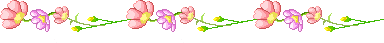 ตำแหน่งทางวิชาการอัตราเดือนละศาสตราจารย์13,000รองศาสตราจารย์9,900ผู้ช่วยศาสตราจารย์5,600เชี่ยวชาญ9,900ชำนาญการพิเศษ3,500ตำแหน่งทางวิชาการค่าตอบแทนรายเดือนศาสตราจารย์13,000รองศาสตราจารย์9,900ผู้ช่วยศาสตราจารย์5,600เชี่ยวชาญ9,900ชำนาญการพิเศษ3,500วุฒิการศึกษาสายอาจารย์สายสนับสนุนวิชาการ  ปริญญาเอก32,36029,450ปริญญาโท26,38024,140ปริญญาตรี23,23021,390ปวส.*20,080ปวช.*17,990ตำแหน่งทางวิชาการอัตราเดือนละศาสตราจารย์13,000รองศาสตราจารย์9,900ผู้ช่วยศาสตราจารย์5,600เชี่ยวชาญ9,900ชำนาญการพิเศษ3,500ตำแหน่งทางวิชาการค่าตอบแทนรายเดือนศาสตราจารย์13,000รองศาสตราจารย์9,900ผู้ช่วยศาสตราจารย์5,600เชี่ยวชาญ9,900ชำนาญการพิเศษ3,500